2024年　　月　　日国際交流基金理事長　梅本和義　殿2024年度 国際交流基金賞受賞候補者推薦書本推薦書をご記入後、基金賞事務局kikinsho@jpf.go.jp まで電子メールでお送りください。推薦者　※推薦書の内容について、事務局からお問い合わせを行う場合がありますので、ご連絡先のご記入を宜しくお願いいたします。以下の個人・団体を推薦いたします。国際交流基金賞 受賞候補者2024年度　国際交流基金賞　受賞候補者推薦書　2頁目（全3頁）以下の項目については可能でしたら、ご記入ください。（３．については候補が団体の場合のみ）2024年度　国際交流基金賞　受賞候補者推薦書　3頁目（全3頁）※この推薦書に記載された個人情報は、国際交流基金が責任を持って管理し、2024年度国際交流基金賞の受賞候補者選考以外の目的では使用いたしません。なお、推薦者の氏名・所属、及び候補者に関する情報は、選考委員による候補者審査のために提供します。推薦書は基金賞事務局kikinsho@jpf.go.jp まで電子メールでお送りください。（電子メールでの送付が難しい場合には、FAXまたは郵送で下記へご送付ください）。独立行政法人国際交流基金 広報部 国際交流基金賞事務局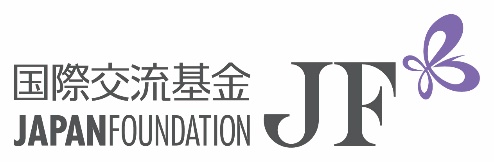 〒160-0004 東京都新宿区四谷1-6-4 四谷クルーセTel: 03-5369-6075　FAX: 03-5369-6044Email: kikinsho@jpf.go.jp　https://www.jpf.go.jpご所属ご役職ご氏名ご担当者氏名ご担当者連絡先〒〒〒ご担当者連絡先Tel：Tel：Fax：ご担当者連絡先E-mail：E-mail：E-mail：欧州経済領域等※に居住する方は✓をつけてください☐私は国際交流基金プライバシーポリシー（https://www.jpf.go.jp/e/privacy/#gdrp）の内容を確認し、私の個人データが取り扱われることに同意します。※欧州経済領域等：EU加盟2７か国とノルウェー、リヒテンシュタイン、アイスランド及び英国私は国際交流基金プライバシーポリシー（https://www.jpf.go.jp/e/privacy/#gdrp）の内容を確認し、私の個人データが取り扱われることに同意します。※欧州経済領域等：EU加盟2７か国とノルウェー、リヒテンシュタイン、アイスランド及び英国個人／団体の別（いずれかに必ず記入してください）☐　個人☐　個人個人／団体の別（いずれかに必ず記入してください）姓：名：　個人／団体の別（いずれかに必ず記入してください）所属：　役職：個人／団体の別（いずれかに必ず記入してください）☐　団体☐　団体個人／団体の別（いずれかに必ず記入してください）団体名：団体名：個人／団体の別（いずれかに必ず記入してください）代表者氏名：　役職：生年／設立年　　　　　　年　　　　　　年現住所（所在地）／連絡先〒〒現住所（所在地）／連絡先Tel：Fax：現住所（所在地）／連絡先E-mail：E-mail：推薦理由【必ずご記入ください】１．候補者の経歴・業績・主な著書や作品・受賞歴等／候補団体の沿革・活動概要・受賞歴等【任意記入項目】２．候補者／候補団体の関連資料の所在・参考ウェブサイトURL等【任意記入項目】３．候補団体の予算規模・財源【候補が団体の場合のみ／任意記入項目】